1.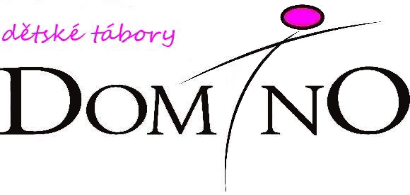 Centrum volného času DominoSe sídlem: Lišice 132, 349 01 Dolní LukaviceKontaktní adresa: Masarykova 1047/35, 400 01 Ústí nad Labemmobil: +420 722 461 551e-mail: tabor-domino@email.czinternet: www.tabor-domino.czPropozice na LDT Lišice * Termín: 25.7. – 8.8.2020     Všechny uvedené časy jsou pouze orientační ovlivněny dle aktuálního provozu a času odbavení táborníků.Nástupní místo, které jste uvedli v přihlášce je pro Vás závazné: Pokud si přejete změnit nástupní místo, dle uvedených míst a podmínek v přihlášce, neprodleně nás o tom informujte písemně na náš email!!! Klienti, kteří budou čekat na jiném nástupním místě, než které měli uvedené v přihlášce, nebo bez oznámení změny nástupního místa, nebudou přijati k přepravě. Nástupní místo je současně i místem výstupním.Na cestu prosíme rodiče, aby do batůžků do autobusu zabalili pouze lehkou svačinu a pití (nejlépe vodu, nebo minerálku), žádné sladkosti, raději ovoce, (jablíčko, banán). V případě potřeby aplikujte půl hodiny před odjezdem Kinedryl nebo Cocculine.Sáček na zvracení.2.Hygienická opatření v souvislosti s coronavirovou pandemií.Každému dítěti i našemu personálu, bude před nástupem do autobusu změřena teplota bezkontaktním teploměrem. Všem dětem i našemu personálu co přijedou vlastní dopravou, bude teplota změřena ještě před vstupem do areálu.Tělesná teplota pro účast na táboře nesmí být vyšší než 37,0 °C. V opačném případě není umožněna účast na táboře.Po přijetí do tábora, bude, všem účastníkům, včetně personálu, uskutečněn vstupní zdravotní filtr. Zdravotní filtr a měření teploty se bude opakovaně provádět i během tábora.V prostoru před jídelnou, zdrávky, společenské místnosti, bude zařízení s dezinfekcí k pravidelnému použití. V umývárnách teče teplá voda, je k dispozici bude mýdlo a jednorázové ručníky, není tedy potřeby umísťovat dezinfekci.Maximálně se bude dbát na zvýšený úklid a dezinfekci společných vnitřních i vnějších prostor.Z důvodu zamezení rizika letos, pravděpodobně rušíme příplatkové akce do Plzně. (doprava hromadnou dopravou a návštěva skupinových zařízení není doporučena). Přesto, ale do našeho tábora zbývá, ještě dostatek času, proto pro jistotu se držte bodu „Příplatkové výlety“.Omezí se návštěvy všech obchodů a styk s cizí komunitou mimo areál tábora celkově. Zákaz návštěv – je dětem, našemu veškerému personálu v areálu tábora, mimo zásobování a služeb, potřebných k zajištění chodu tábora. 3.V případě prokázání Covid 19.V případě zrušení tábora z důvodu výskytu Covid 19:před zahájením tábora z nařízení vlády - převedeme plnou částku ve formě poukazu na další rok a poukaz je třeba vyčerpat na tábor v roce 2021.v průběhu tábora - proběhne vyúčtování a vrátíme poměrnou částku ceny tábora za neodebrané služby.Pokud by nám vláda, nebo KHS (krajská hygienická stanice) předložila, nařídila, nebo změnila jakákoliv nová opatření, budeme Vás urychleně informovat. Přesto věříme, že už žádné velké změny nebudou a tábor proběhne dle současných podmínek a představ a hlavně, že si Vaše děti tábor, přesto dostatečně užijí. Celý náš personál je připraven udělat maximum.4.Pokyny a užitečné informace k odjezdu a pobytu.bezinfekčnost: formulář najdete na našich stránkách a ze zákona je nutné vyplnit max. 24 hodin před nástupem dítěte na tábor. Vyplňuje zákonný zástupce.potvrzení o způsobilosti: formulář najdete na našich stránkách. Vyplňuje lékař. Tento formulář musí být z letošního roku, dle doporučení Ministerstva zdravotnictví 
souhlasy: formulář najdete na našich stránkách. Vyplňuje zákonný zástupce.kartičku pojištěnce (stačí kopie, přední a zadní strana důležitá)řádně vyplněný očkovací průkaz - hlavně všechna očkování, prodělané infekční choroby a zdravotní omezení. (stačí kopie)léky: k užívání určené během pobytu, odevzdáte při nástupu označené jménem a dávkovánílékařský poplatek: 100 Kč nutný k ošetření dětí na pohotovosti (bude v případě nepotřebnosti vrácen) Finanční obnos, mějte prosím přesně.Občanský průkaz: u dítěte staršího patnácti let.Před odjezdem dítěte na tábor také zkontrolujte, zda nemá vši! V případě zjištění vší, bude dítě odesláno domu na odvšivení, neboť jejich odstraňování nám působí nemalé problémy, navíc Vaše dítě to nemusí v kolektivu dobře snášet.Uvedené vyplněné formuláře, doklady a léky odevzdáte při nástupu u autobusu.Doklady prosíme vložit do plastikové obálky, označené jménem.Bez těchto náležitostí nebude dítě naloženo do autobusu.5.Další nutné a doporučené pokyny.Oblečení a vybavení: (doporučené)                 Prádlo:8 trika s krátkým rukávem3 tílka6 trika s dlouhým rukávem 15 spodní prádlo (kalhotky, slipy) – raději víc 2 pyžama 5 šortky 15 ponožky – raději víc 3 teplé ponožky 2 plavkyOděv:2 mikiny 4 tepláky 2 teplé flaušové mikiny2 bundu nebo větrovku – neplní funkci pláštěnky 2 dlouhé kalhoty 1 pláštěnka s kapucí 2 kšiltovka – klobouk     Obuv: (vyšlápnutá ne nová, aby se dětem nedělaly puchýře)2 pevné boty (tenisky, botasky..)1 sandále 1 pantofle 1 holiny                 Toaletní potřeby:1 zubní kartáček + pasta na zuby 1 mýdlo tekuté 1 šampon na vlasy + kondicionér 1 boty do sprchy – gumové pantofle.NE CROCKSY hřeben / sponky + gumičky 3 ručník + 1 ručník na ruce 1 tašku na hygienické potřeby 1 opalovací krém / 1 tělový krém, nebo mlíko / 1 přípravek proti klíšťatům / 1 gel na poštípání hmyzem  / 1 pytel na špinavé prádlo, nebo starý povlak na polštář                   Různé:Lůžkoviny z hygienických důvodů si vezmu z domova - 1 spacák / 1 prostěradlo (napínací) / oblíbený malý polštářek ) 1 baterka + 4 náhradní baterie 1 sluneční brýle 1 náhradní dioptrické brýle ( to je doporučení, ne povinnost) 1 batůžek s popruhy1 kelímek na pití + 1 plastová láhev 1 plášťěnku psací potřeby + pastelky masku na karneval oblíbenou knížku a hračku. Bílé triko - důležité. (na batikování)Roušky: každé dítěte bude vybaveno 2 - 4 kusy roušek a dezinfekční cestovní gel (bude používat mimo areál tábora). Roušky budeme dětem vyvařovat. V areálu děti roušky nosit nebudou, ale v některých případech by mohla být zapotřebí, např. k lékaři. Doporučujeme, hlavně menším dětem vše označit.Pro všechny platí označení zavazadla jménem dítěte \ nástupním a výstupním místem.6.Stravování: začínáme večeří v den příjezdu, končíme snídaní v den odjezdu.Kapesné: dle uvážení – doporučujeme 100 - 400 Kč na pobyt a 200 Kč výlety (v případě uskutečnění). U menších dětí je možno odevzdat v nadepsané obálce „Kapesné“ a jménem dítěte a částkou, společně s ostatními dokumenty do úschovy k táborovému personálu. Finanční obnos, mějte prosím přesně.7.Příplatkový výlet: z důvodu neustále měnících se podmínek kvůli Covid19 a s ním spojených nařízeních, nevíme zda se výlety uskuteční. ZOO + Dinopark Plzeň / 360,-- Kč.Techmania Plzeň / 330,-- Kč.Plzeňský pivovar – Podzemí – pouze pro zájemce od 15 a více let / 390,-- Kč.Peníze na vybraný výlet (pouze jeden) v příslušném obnosu, odevzdáte v nadepsané obálce „Výlet“s názvem vybraného výletu a jménem dítěte. Finanční obnos, mějte prosím přesně.V případě neuskutečnění výletu budou, uvedené přijaté obálky do úschovy, vráceny.8.Nedoporučujeme: cennosti jako jsou zlaté a drahé šperky, tablety, telefony, apod. Naše organizace za případnou ztrátu, či poškození neručí a nebere zodpovědnost. U menších dětí zvažte mobilní telefony.Zakazujeme: nože, nožíky, špičaté nůžky, praky, pistolky všeho druhu a další na zdraví a životě ohrožující předměty a nástroje.9.Pokud neodoláte: různé sladkosti, které dětem dáte sebou na tábor (byť to není potřeba a neradi to vidíme) zabalte do sáčku a označte jmenovkou a uložte do kufru. U menších dětí, bude uloženo u vedoucího a dáváno dítěti postupně, abychom předešli nepříjemnostem s bolením břicha a zvracením. 10.Pohledy pro nejmenší: tak jako každý rok vám nabízíme možnost ušetřit za poštovné, s tím, že pohledy předem napsané odevzdáte s dalšími dokumenty v obálce se jménem dítěte a vedoucí je bude postupně dětem rozdávat. U větších dětí, můžete místo známky napsat hrazeno převodem.11.Pohledy pro rodiče: nemusíte dětem pořizovat zásobu pohledů, které budete chtít zaslat domů.       Máme k prodeji originální táborové pohledy. Udělejte dětem radost a nechte je zaslat domů táborový pohled. Poštovní známky jsou rovněž k prodeji.12.Na závěr: o pobytu a průběhu tábora budeme rodiče aktuálně informovat prostřednictvím našich webových stránkách: www.tabor-domino.cz a na našem FB: https://www.facebook.com/D%C4%9Btsk%C3%A9-t%C3%A1bory-Domino-101448981617893/?ref=your_pages 13.Adresa na tábor:Jméno dítěte + LDT Domino / Lišice 132, 334 44 Dolní Lukavice(Nepodceňujte, že starší děti, nemají zájem o pohled, nebo dopis a stačí jim kontakt s Vámi prostřednictvím mobilu. I oni mají radost při rozdávání pošty, že uslyší svoje jméno.)14.Máte dotaz? Během tábora, na uvedených kontaktech, Vám rádi poskytneme informace o Vašem dítěti a odpovíme na Vaše dotazy a to: mezi 08:00 - 09:00 a 13:00 - 14:00 hodinou.V jinou dobu připravujeme hry, soutěže a zajišťujeme chod tábora.Mobil: +420 722 461 551 / +420 728 888 812Email pro vaše dotazy a podněty: tabor-domino@email.cz        15.Věříme, že se Vaše děti vrátí s krásným zážitkem a budou se k nám i nadále vracet.Děkujeme za důvěru, uděláme vše proto, abychom si jí zachovali.Těší se na Vás kolektiv Centra volného času Domino.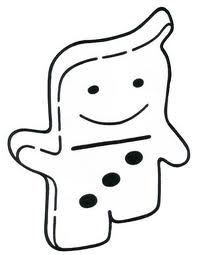 Nástup - výstupČas odjezdu                              25.7.2020Čas příjezdu   8.8.2020StanovištěÚstí nad Labem13:0012:30Zimní stadionTeplice14:0011:45Vlakové nádražíŽatec15:0010:45Čerpací stanice - Benzina ul. PlzeňskáVlastní dopravaPříjezd od 15:30 hodinOdjezd do 10:00 hodinLDT Lišice